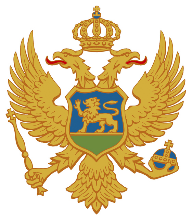 CRNA GORAZAVOD ZA ŠKOLSTVOPredmetni programSAKSOFONII, III, IV, V, VI, VII, VIII i IX razred devetogodišnje osnovne muzičke školePodgorica2018SADRŽAJA.	NAZIV PREDMETA	3B.	ODREĐENJE PREDMETA	3C.	CILJEVI PREDMETA	4D.	POVEZANOST SA DRUGIM PREDMETIMA I MEĐUPREDMETNIM TEMAMA	5E.	OBRAZOVNO-VASPITNI ISHODI PREDMETA	5II RAZRED	5III RAZRED	10IV RAZRED	13V RAZRED	16VI RAZRED	20VII RAZRED	24VIII RAZRED	27IX RAZRED	31F.	DIDAKTIČKE PREPORUKE ZA REALIZACIJU PREDMETA	34G.	PRILAGOĐAVANJE PROGRAMA DJECI SA POSEBNIM OBRAZOVNIM POTREBAMA I NADARENIM UČENICIMA	34H.	VREDNOVANJE OBRAZOVNO-VASPITNIH ISHODA	35I.	USLOVI ZA REALIZACIJU PREDMETA (STRUČNA SPREMA I LITERATURA)	37NAZIV PREDMETA SAKSOFONODREĐENJE PREDMETAa) Položaj, priroda i namjena predmetaSaksofon, skraćeno Sax iako je napravljen od metala, drveni je duvački instrument, koji po izvođačkoj tehnici i građi pripada ovoj porodici od polovine 19. vijeka. Nazvan je po svom izumitelju, znamenitom graditelju tog doba Adolfu Saksu (Adolphe Sax). On je kombinovao iskustva dotadašnjih instrumenata, pa saksofon ima usnik kao klarinet – sa prostim tršćanim jezičkom, mehanizam i tehnika su mu najsličniji flauti, a zvuk fagotu. Saksofon se gradi u čitavom nizu registara, ali najčešći su alt-tenor, a rjeđe sopran i bariton-saksofon. Saksofon je konstruisan za potrebe vojne muzike i u nekim zapadnoevropskim zemljama tu funkciju ima i danas. U simfonijskim orkestrima i umjetničkoj muzici se koristi rijetko, ali je u ansamblima zabavne muzike, naročito u džezu, vrlo popularan. Razvijanje ljubavi prema muzici, radnih navika, osposobljavanje učenika za samostalno vježbanje, priprema za kvalitetan nastup, razvoj osjećaja za vrednovanje sopstvenog pristupa instrumentu, treba da budu polazni osnov u radu svakog nastavnika.U nastavi duvačkih instrumenata posebnu pažnju treba obratiti na oblikovanje tona, pravilnu postavku, osnove disanja, tonske vježbe, tehničke vježbe, na način da učeniku nijedan od navedenih pojmova ne bude nejasan, dosadan ili mu bude opterećenje.Ishodi učenja za predmet Saksofon se realizuju kroz sljedeće aktivnosti:izvođenje,stvaranje, slušanje.Izvođenje  kroz različitu muzičku literaturu, predviđenu za ovaj uzrast, nastavnik treba da obrati pažnju na osnovne elemente početka sviranja saksofona:upoznavanje instrumenta,pravilno držanje tijela,disanje,priprema za javne nastupe.Takođe se treba bazirati prvenstveno na kreativnosti učenika i nastavnika dodavajući savladavanje vještina izvođenja tehničkih i muzičkih zadataka, za predviđeni razred. Učenici se edukuju za samostalno tehničko napredovanje, realizujući zadatke i posvećujući sve više vremena samostalnom radu (samostalno vježbanje). Učenici se osposobljavaju za umjetničko sviranje, analizu, slušanje i procjenu muzičkog djela, njegujući estetski ukus.U završne razrede nastava prelazi u pripremu učenika za nastavak srednjeg muzičkog obrazovanja. Učenici ovdje samostalno potvrđuju svoje umijeće izražavajući se kroz solističko, kamerno i orkestarsko sviranje. Učenici se osposobljavaju za analitički pristup izvođenja muzičkih djela, razvijajući sigurnost i samopouzdanje za javne nastupe, kao i kritički odnos prema svom radu.  Upoznavanje sa različitim kompozitorima i muzičkim stilovima, omogućava im i umjetničko izvođenje djela. Imajući dovoljno vremena (godina), za učenje kroz školovanje u osnovnoj školi, nastavnik treba dobro osmisliti program za svakog učenika pojedinačno, naslanjajući se na individualnost kandidata.Stvaranje  kroz ovaj proces učenik razvija prirodne predispozicije, kao i kreativnost, kroz muzičke aktivnosti: improvizacija, sviranje po sluhu, slušanje zadanih melodija…  Ovo je veoma važan ishod kod kojeg učenici izgrađuju samostalan stav o izvođenju obaveznih kompozicija.Slušanje  predstavlja veoma važan segment u kojem učenik pažljivo sluša dok se muzika izvodi ili stvara. Ovaj proces kod učenika najbolje će se razvijati redovnim posjećivanjem i pažljivim slušanjem raznih muzičkih događaja u kojima će moći da sluša muziku različitih epoha i stilova, kao i različitih instrumenata.b) Broj časova po godinama obrazovanja i oblicima nastaveU osnovnoj muzičkoj školi predmet Saksofon se izučava sa dva časa nedjeljno.CILJEVI PREDMETACiljevi predmeta SAKSOFON su:osposobljavanje učenika za sviranje saksofona na nivou osnovnoškolskog znanja i osposobljavanje za nastavak školovanja, savladavanje osnovnog nivoa vještine izvođenja tehničkih i muzičkih zadataka,samostalno korišćenje literature predviđene za osnovnoškolski uzrast,ovladavanje  vještinom umjetničkog izvođenja djela različitih stilova i kompozitora,formiranje pozitivnog odnosa prema instrumentu,razvijanje estetskog ukusa i stvaranje navike za analitičko slušanje muzike,razvijanje kritičkog odnosa prema svom radu,razvijanje sigurnosti i samopouzdanja prilikom javnog izvođenja,razvijanje radne etike, koncentracije, strpljenja,  razvijanje interesovanja za solističko i grupno mizciranje (solo izvođač, član ansambla), buđenje istraživačke radoznalosti i osposobljavanje učenika da analitički pristupe izvođenju svake kompozicije.POVEZANOST SA DRUGIM PREDMETIMA I MEĐUPREDMETNIM TEMAMASaksofon je instrument čije se izučavanje povezuje sa nekoliko nastavnih predmeta, a najviše predmetom Solfeđo sa teorijom muzike, što se ogleda kroz izučavanje tonova: jačina, trajanje, visina tona, povezivanje sa pjesmicama koje se obrađuju u nastavi solfeđa sa teorijom muzike kroz melodijsku i ritmičku konfiguraciju. Korelacija sa nastavnim predmetom Fizičko vaspitanje, ogleda se kroz pravilno disanje, pravilan stav, motoriku, spretnost. Povezanost sa nastavnim predmetom Matematika je u brojanju, sabiranju, oduzimanju. Ove računske operacije su neophodne za jasno poimanje notnih vrijednosti, vrste takta, metra, tempa.Korelacija sa predmetom Crnogorski-srpski, bosanski, hrvatski jezik i književnost, ogleda se u književnim djelima koja se izražavaju riječju i upoređivanju riječi i tona, upoređivanju priče i kompozicije i njenog dramaturškog procesa uvoda, razrade i zaključka sa kompozicijom.Kroz glumu učenik može steći uvid kako izgleda na sceni, kako se čuva energija za nastup, na koji način se improvizuje u slučaju memorijske ili bilo kakve druge greške.OBRAZOVNO-VASPITNI ISHODI PREDMETAII RAZREDLITERATURADIDAKTIČKE PREPORUKE Nastava instrumenta saksofon omogućava afektivni, psiho-motorički, spoznajni, estetski i psiho-socijalni razvoj. Tokom školovanja treba kombinovati sve ishode za uspješnu realizaciju nastavnog programa (izvođenje, stvaranje i slušanje).Kreativnost nastavnika je osnova pristupa u radu, bazirajući se na  lagane melodije, kroz različite forme. Učenik treba da savladava instrument kroz kraće dječje kompozicije. Korisno je da se rano započne sa klavirskom saradnjom, kako bi učenik i na taj način povezivao sve zajedničke elemente u muzičkom obrazovanju.III RAZREDLITERATURADIDAKTIČKE PREPORUKEIzvođenje ima primarnu ulogu i zauzima najveći dio svakog časa. Sviranje na instrumentu je vezano za gradivo koje nastavnik odabere, a prema mogućnostima učenika.Nadovezujući se na znanje stečeno u prethodnom razredu učenik se usmjerava da proširuje svoja teoretska i praktična znanja, disciplinujući svoje radne navike, shvatajući neophodnost razvijanja tehničke strane svog instrumenta i dubinu i ljepotu muzičkog izražavanja.IV RAZREDLITERATURADIDAKTIČKE PREPORUKE (IV razred)Tokom školovanja treba kombinovati sve ishode za uspješnu realizaciju nastavnog programa.Izdržavanje tonova crescendo-decresendo (mezzoforte i piano), sfz, fp, staccato, tenuto. Dah isključivo na zadanim mjestima, dinamika: mp, f, crescendo, descrescendo. Oznake tempa: Andante, Allegreto, Moderato. Agogičke vrijednosti: accellerando, riterdando i ritenuto. Upoznavanje sa oblikom kompozicije ili vježbe, (motiv, fraza, rečenica....itd).V RAZREDLITERATURADIDAKTIČKE PREPORUKEKroz nastavu razvijati sposobnosti da se primijeni stečeno znanje, slobodno izražavanje svog unutrašnjeg svijeta kroz muziku, kao i sposobnost za razne vidove javnih nastupa; izgraditi naviku posjećivanja koncerata klasične muzike i seminara; razvijati kamernu muziku; organizovati najmanje dva javna nastupa tokom nastavne godine; korišćenje metronoma. VI RAZREDLITERATURADIDAKTIČKE PREPORUKEKroz nastavu prepoznati afinitete učenika za eventualno dalje usmjerenje prema srednjoj muzičkoj školi; praktikovati zajedničko sviranje (kamerni sastavi, orkestar), stalnu upotrebu metronoma, raditi na tehnici i muzikalnosti, organizovati javne nastupe i takmičenja.VII RAZREDLITERATURADIDAKTIČKE PREPORUKEPrepoznati i usmjeriti rad učenika za eventualno dalje usmjerenje prema muzici; praktikovati štimanje sa klavirom i drugim instrumentima, zajedničko sviranje (kamerni sastavi, orkestar), organizovanje javnih nastupa, takmičenja; izdržavanje tonova f, mf, p, f > p; poznavanje većine oznaka za tempo, dinamiku i način izvođenja; upoznavanje sa oblikom kompozicije ili vježbe, motiv fraza, rečenica itd; uvježbavati kompozicije s posebnom pažnjom na dinamiku, fraziranje, artikulaciju, zadani tempo, agogiku...VIII RAZREDLITERATURADIDAKTIČKE PREPORUKEOrganizovati javne nastupe učenika, seminare, takmičenja, zajedničko sviranje (kamerna muzika i orkestar).IX RAZREDLITERATURADIDAKTIČKE PREPORUKENastava ovog instrumenta omogućava afektivni, psiho-motorički, spoznajni, estetski i psiho-socijalni razvoj. Tokom školovanja treba kombinovati sve ishode za uspješnu realizaciju nastavnog programa (izvođenje, stvaranje i slušanje); organizovati javne nastupe, seminare, takmičenja, zajedničko sviranje (kamerna muzika, orkestar), rad sa korepetitorom.DIDAKTIČKE PREPORUKE ZA REALIZACIJU PREDMETAU predmetnom programu Saksofon za osnovno muzičko obrazovanje, didaktičke preporuke za realizaciju predmeta naznačene su na kraju svakog razreda.Pored nastave saksofona, preporučuje se upoznavanje i ovladavanje osnovnim zakonitostima kamernog i orkestarskog muziciranja, koje kod učenika razvija kolektivnu odgovornost i sposobnost za timski rad. Stoga se preporučuje da se učenici od IV razreda počnu usmjeravati na kamernu muziku ili orkestar.G.	PRILAGOĐAVANJE PROGRAMA DJECI SA POSEBNIM OBRAZOVNIM POTREBAMA I NADARENIM UČENICIMAPrilagođavanje programa djeci sa posebnim obrazovnim potrebamaČlanom 11 Zakona o vaspitanju i obrazovanju djece sa posebnim obrazovnim potrebama propisano je da se u zavisnosti od smetnji i teškoća u razvoju, kao i od individualnih sklonosti i potreba djece obrazovni programi, pored ostalog mogu: a) modifikovati skraćivanjem ili proširivanjem sadržaja predmetnog programa; b) prilagođavati mijenjanjem metodike kojom se sadržaji predmetnog programa realizuju.Član 16 istog Zakona propisuje da je škola, odnosno resursni centar dužan da, po pravilu, u roku od 30 dana po upisu djeteta, donese individualni razvojno-obrazovni program za dijete sa posebnim obrazovnim potrebama (IROP), u saradnji sa roditeljem i o tome obavijesti Zavod za školstvo, Centar za stručno obrazovanje i Ispitni centar.Muzički pedagog – saksofonista, ima važnu ulogu u pristupu procjene kako Program za instrument saksofon može učenicima pružiti najbolje moguće iskustvo. U standardizovanju individualnih programa za rad sa djecom sa posebnim obrazovnim potrebama najbolje je sarađivati sa pedagoško-psihološkim službama, sa roditeljima, sa drugim muzičkim pedagozima, kako bi se podijelila neposredna iskustva, sa kolegama drugih predmeta u matičnoj školi, sa drugim školama i sa relevantnim institucijama visokog obrazovanja. Iskustva pokazuju da će procjena biti najuspješnija kada čitava zajednica nastupa sinhrono. Prepoznavanje prihvatljivih ishoda, njihovo ovladavanje kroz interdisciplinarnost, kao i redovno praćenje napretka, pružiće roditeljima i drugim donosiocima odluka informacije koje će biti od koristi za permanentni razvoj djeteta. Prilagođavanje programa nadarenim učenicimaU nastavi predmeta SAKSOFON nastavnik je dužan da sa posebnom pažnjom ukazuje i prati angažovanje učenika koji su nadareni, kroz časove: individualne nastave instrumenta, kao i na časovima kamerne muzike i orkestra. Učenici koji pohađaju ove oblike nastave prethodno dobijaju mišljenje nastavnika instrumenta.U programu su istaknute kompozicije za učenike kod kojih nastavnik prepozna nadarenost i veću sposobnost u ovladavanju programom. Takvim učenicima je neophodno uvesti i seminarske aktivnosti, kroz koje bi upoznali različite nastavne metode.O mogućnostima učenika i njegovom eventualnom nastavku školovanja, obavezno je upoznati i roditelje učenika.H.	VREDNOVANJE OBRAZOVNO-VASPITNIH ISHODAVrednovanje i ocjenjivanje učenika je kontinuirano posmatranje i prikupljanje podataka o nivou postignuća učenika.  Pored pokazanog nivoa znanja ocjenjuje se i sposobnost primjenjivanja znanja u nastalim situacijama, kao i odnos učenika prema predmetu i obavezama.Učenike treba upoznati s elementima ocjenjivanja i šta će biti vrednovano tokom godine. Najveći značaj kod ocjenjivanja ćemo dati području na kojem su učenikove najveće sposobnosti. NAČINI PROVJERE  ZNANJA I OCJENJIVANJE Prvi ciklus (II i III razred): zajednički koncert učenika istog razreda na kraju nastavne godine, koji će biti  ocijenjen (opisna i brojčana – III razred) za kraj te nastavne godine.Drugi i treći ciklus: brojčana ocjena na provjerama znanja (klasifikacioni periodi) i godišnjem ispitu na kraju nastavne godine.STANDARDI ZNANJA NA KRAJU ŠKOLSKE GODINEPROGRAM ZA GODIŠNJI ISPITIII razred: jedna ljestvica (durska ili molska), jedna etida (svira se iz nota), jedna kompozicija sa klavirom (poželjno da se svira napamet).IV, V i VI razred: jedna durska i jedna molska ljestvica, dvije etide različitog karaktera, jedna kompozicija sa klavirom (poželjno da se svira napamet).VII, VIII i IX razred: jedna durska i jedna molska ljestvica, dvije etide različitog karaktera, jedna kompozicija sa klavirom (napamet)OCJENJIVANJEUSLOVI ZA REALIZACIJU PREDMETA (STRUČNA SPREMA I LITERATURA) PROFIL I STRUČNA SPREMA NASTAVNIKA I STRUČNIH SARADNIKAProfil i stručna sprema nastavnika i stručnih saradnika regulisani su Zakonom o osnovnom vaspitanju i obrazovanju i Pravilnikom o profilu obrazovanja nastavnika predmetne nastave.Nastavu može izvoditi: diplomirani muzičar – saksofonista; stepen specijalista (spec.art) duvački instrument  saksofon, VII/1 stepen stručne spreme.MATERIJALNI USLOVI ZA REALIZACIJU NASTAVENeophodno je da kabinet za rad (tokom sva tri ciklusa) – učionica ima:instrument za učenika i nastavnika,ogledalo,notni stalak,metronom,notnu literaturu, CD i DVD plejer, manju tablu - mogućnost kreativnog izražavanja učenika u kabinetu, preko crteža, slike instrumenta i slično,pianino ili klavinova.Predmetni program SAKSOFON za  II, III, IV, V, VI, VII, VIII i IX razred devetogodišnje škole za osnovno muzičko obrazovanje uradila je Komisija u sljedećem sastavu: Bubanja Pina, predsjednikTurkalj Goran, članNacionalni savjet za obrazovanje (III saziv) je na 5. sjednici od 16. jula 2018. godine utvrdio predmetni program SAKSOFON za II, III, IV, V, VI, VII, VIII i IX razred devetogodišnje škole za osnovno muzičko obrazovanje.RazredSedmični broj časovaUkupni broj časovaObavezni dio(80-85%)Otvoreni dio(15 do 20%)Teorijska nastava(TN)Vježbe i ostali vidoviII26880%20%20%80%III26880%20%20%80%IV26880%20%25%75%V26880%20%25%75%VI26880%20%25%75%VII26880%20%30%70%VIII26880%20%30%70%IX26280%20%30%70%Obrazovno-vaspitni ishod 1Na kraju razreda učenik će moći da samostalno sastavi i rastavi instrument.Ishodi učenjaTokom učenja učenik će moći da:samostalno rukuje (sastavlja i rastavlja) i održava  instrument,pred ogledalom pravilno postavlja tijelo (ruke, glavu i noge).Didaktičke preporuke za realizaciju obrazovno-vaspitnog ishodaSadržaji/pojmovi:djelovi instrumenta.Aktivnosti učenjaUčenik:sastavlja instrument,rastavlja instrument,pravilno drži instrument, tijelo, ruke, prste, noge.Nastavni ishod učenja predmeta  Saksofon ostvaruje se kombinovanjem više aktivnosti (izvođenje, stvaranje, slušanje).Broj časova realizacije Ovaj ishod se realizuje kontinuirano tokom cijele nastavne godine u kombinaciji sa ostalim ishodima.Obrazovno-vaspitni ishod 2Na kraju razreda učenik će moći da samostalno održava instrument.Ishodi učenjaTokom učenja učenik će moći da:samostalno rukuje (sastavlja i rastavlja) i održava  instrument,pred ogledalom pravilno postavlja tijelo (ruke, glavu i noge), čisti instrument.Didaktičke preporuke za realizaciju obrazovno-vaspitnog ishodaSadržaji/pojmovi:djelovi instrumenta,čišćenje.Aktivnosti učenja       Učenik:sastavlja instrument,rastavlja instrument,pravilno drži instrument, tijelo, ruke, prste, noge,čisti instrument.Nastavni ishod učenja predmeta  Saksofon ostvaruje se kombinovanjem više aktivnosti (izvođenje, stvaranje, slušanje).Broj časova realizacije Ovaj ishod se realizuje kontinuirano tokom cijele nastavne godine u kombinaciji sa ostalim ishodima.Obrazovno-vaspitni ishod 3Na kraju razreda učenik će moći da: rukuje instrumentom.Ishodi učenjaTokom učenja učenik će moći da:samostalno rukuje (sastavlja i rastavlja) i održava  instrument,pred ogledalom pravilno postavlja tijelo (ruke, glavu i noge), radi vježbe disanja.Didaktičke preporuke za realizaciju obrazovno-vaspitnog ishodaSadržaji/pojmovi:djelovi instrumenta,disanje,duvanje,ton.Aktivnosti učenjaUčenik:pravilno drži instrument (tijelo, ruke, prste, noge),pravilno diše,koristi ogledalo prilikom vježbanja disanja.Nastavni ishod učenja predmeta  Saksofon ostvaruje se kombinovanjem više aktivnosti (izvođenje, stvaranje, slušanje).Broj časova realizacije Ovaj ishod se realizuje kontinuirano tokom cijele nastavne godine u kombinaciji sa ostalim ishodima.Obrazovno-vaspitni ishod 4Na kraju drugog razreda učenik će moći da svirajući emituje ton.Ishodi učenjaTokom učenja učenik će moći da:svira ton,svira tonove od c 1-c 2.Didaktičke preporuke za realizaciju obrazovno-vaspitnog ishodaSadržaji/pojmovi:duvanje,ton,trajanje tona (dugo-kratko).Aktivnosti učenjavježbajući izdržava ponovljene tonove u različitom trajanju, do 4 otkucaja, u umjerenom tempu,svira uzastopne tonove u različitom  trajanju,  do  4 otkucaja, u umjerenom tempu,vježbajući postavlja ambažuru (usne) na usniku  instrumenta,svira ritmičke vježbe na usniku  instrumenta (pomoću mouthpiece silencera)sluša nastavnika koji izvodi jednostavne melodije.Nastavni ishod učenja predmeta  Saksofon ostvaruje se kombinovanjem više aktivnosti (izvođenje, stvaranje, slušanje).Broj časova realizacije Ovaj ishod se realizuje kontinuirano tokom cijele nastavne godine u kombinaciji sa ostalim ishodima.Obrazovno-vaspitni ishod 5Na kraju drugog razreda učenik će moći da: svira tonove prve oktave.Ishodi učenjaTokom učenja učenik će moći da:primijeni pravilan prstored na instrumentu,svira tonove prve oktave različitog trajanja,svira kraće kompozicije u opsegu prve oktave.Didaktičke preporuke za realizaciju obrazovno-vaspitnog ishodaSadržaji/pojmovi:dječje pjesmice,matrice.Aktivnosti učenja        Učenik:naizmjenično, sa nastavnikom, ponavlja tonove i  kraće melodije,ponavlja ili dopunjava manje melodijske i ritmičke sadržaje igrom memorije,svira uz matricu.Nastavni ishod učenja predmeta Saksofon ostvaruje se kombinovanjem više aktivnosti (izvođenje, stvaranje, slušanje).Broj časova realizacijeOvaj ishod se realizuje kontinuirano tokom IV klasifikacionog perioda nastavne godine u kombinaciji sa ostalim ishodima.Obrazovno-vaspitni ishod 6Na kraju razreda učenik će moći da:  svira kraće kompozicije uz klavirsku pratnju.Ishodi učenjaTokom učenja učenik će moći da:svira kratke kompozicije uz klavirsku pratnju,svira kratke kompozicije uz matricu.Didaktičke preporuke za realizaciju obrazovno-vaspitnog ishodaSadržaji/pojmovi:kratke kompozicije sa klavirskom pratnjom,kratke kompozicije sa matricom.Aktivnosti učenjaUčenik:vježba sa nastavnikom kratke muzičke forme,vježba kraće kompozicije uz povremenu klavirsku pratnju,vježba kraće kompozicije uz matricu,u toku izvođenja prepoznaje i izvodi lagane- kratke pjesmice za učenika.Nastavni ishod učenja predmeta Saksofon ostvaruje se kombinovanjem više aktivnosti (izvođenje, stvaranje, slušanje).Broj časova realizacije Ovaj ishod se realizuje kontinuirano tokom cijele nastavne godine u kombinaciji sa ostalim ishodima.Obrazovno-vaspitni ishod 7Na kraju razreda  učenik će moći da:  svira sa nastavnikom.Ishodi učenjaTokom učenja učenik će moći da:sa nastavnikom svira kratke kompozicije.Didaktičke preporuke za realizaciju obrazovno-vaspitnog ishodaSadržaji/pojmovi:kratke kompozicije opsega prve oktave,slušanje,opažanje.Aktivnosti učenja       Učenik:svira sa nastavnikom kratke muzičke forme,razvija osjećaj zajedničkog muziciranja uz klavirsku pratnju,prepoznaje i izvodi lagane  kratke pjesmice koje su mu prepoznatljive.Broj časova realizacije Ovaj ishod se realizuje kontinuirano tokom cijele nastavne godine u kombinaciji sa ostalim ishodima.Obrazovno-vaspitni ishod 8Na kraju razreda učenik će moći da svira bez nastavnika.Ishodi učenjaTokom učenja učenik će moći da:samostalno vježba/svira.Didaktičke preporuke za realizaciju obrazovno-vaspitnog ishodaSadržaji/pojmovi:vježbe disanja,ton,ogledalo,prstored.Aktivnosti učenjaUčenik:samostalno održava instrument,samostalno izvodi vježbe za disanje uz korišćenje ogledala,samostalno izvodi vježbe za prstored uz korišćenje ogledala,samostalno svira kratke kompozicije koje mu zadaje nastavnik.Nastavni ishod učenja predmeta Saksofon ostvaruje se kombinovanjem više aktivnosti (izvođenje, stvaranje, slušanje).Broj časova realizacije Ovaj ishod se realizuje kontinuirano tokom cijele nastavne godine u kombinaciji sa ostalim ishodima.Početne školeŠkole - MetodeDjela male formeJ.B.Bekum: Prvo izdanje - škola za početnike.K.Delangl: Metoda za početnike sa CD-om.Pereni: ABC saksofon škola 1.Literatura po izboru nastavnika iste ili slične zahtjevnosti kao navedena.- J.B.Bekum- K.Delangl- Pereni KOMADI IZ ZBIRKI:K.Delangl: Metoda za početnikePereni: ABC saksofonHaske: Komadi 1Obrazovno-vaspitni ishod 1Na kraju razreda učenik će vježbati vježbe za rad dijafragme.Ishodi učenjaTokom učenja učenik će moći da:pred ogledalom pravilno postavlja tijelo (ruke, glavu i noge),vježbajući koristi dijafragmu.Didaktičke preporuke za realizaciju obrazovno-vaspitnog ishodaSadržaji/pojmovi:vježbanje,disanje,ogledalo.Aktivnosti učenjaUčenik:ispred ogledala pravilno drži instrument, tijelo, ruke, prste, noge,radi vježbe disanja pred ogledalom,samostalno izvodi kraće tehničke vježbe za pravilno disanje.Nastavni ishod učenja predmeta Saksofon ostvaruje se kombinovanjem više aktivnosti (izvođenje, stvaranje, slušanje).Broj časova realizacije Ovaj ishod se realizuje kontinuirano tokom cijele nastavne godine u kombinaciji sa ostalim ishodima.Obrazovno-vaspitni ishod 2Na kraju razreda učenik će moći da: emituje ton.Ishodi učenjaTokom učenja učenik će moći da:pred ogledalom pravilno postavlja tijelo (ruke, glavu i noge),proizvodi različite tonske visine.Didaktičke preporuke za realizaciju obrazovno-vaspitnog ishodaSadržaji/pojmovi:vježbanje,izvođenje tonova,primjena artikulacije.Aktivnosti učenjaUčenik:ispred ogledala pravilno drži instrument, tijelo, ruke, prste, noge,proizvodi tonove uz metronom,samostalno izvodi kraće tehničke vježbe.Nastavni ishod učenja predmeta Saksofon ostvaruje se kombinovanjem više aktivnosti (izvođenje, stvaranje, slušanje).Broj časova realizacije Ovaj ishod se realizuje kontinuirano tokom cijele nastavne godine u kombinaciji sa ostalim ishodima.Obrazovno-vaspitni ishod 3Na kraju razreda učenik će moći da: svira ljestvični niz.Ishodi učenjaTokom učenja učenik će moći da:svira ljestvični niz kroz jednu oktavu,svira ljestvični niz uz razne vidove artikulacije.Didaktičke preporuke za realizaciju obrazovno-vaspitnog ishoda:Sadržaji/pojmovi:ljestvice sa jednim predznakom,artikulacija.Aktivnosti učenja      Učenik:svira ljestvice kroz jednu oktavu u različitim artikulacijama, do jednog predznaka. Nastavni ishod učenja predmeta Saksofon ostvaruje se kombinovanjem više aktivnosti (izvođenje, stvaranje, slušanje).Broj časova realizacije Ovaj ishod se realizuje kontinuirano tokom cijele nastavne godine u kombinaciji sa ostalim ishodima.Obrazovno-vaspitni ishod 4Na kraju drugog razreda učenik će moći da: svira kraće kompozicije uz klavirsku pratnju.Ishodi učenjaTokom učenja učenik će moći da:svira kraće kompozicije uz klavirsku pratnju,svira kraće kompozicije uz matricu.Didaktičke preporuke za realizaciju obrazovno-vaspitnog ishodaSadržaji/pojmovi:dječje pjesmice,kratke kompozicije sa klavirskom pratnjom,kratke kompozicije sa matricom.Aktivnosti učenjaUčenik:vježba sa nastavnikom kratke muzičke forme,svira kraće kompozicije uz povremenu klavirsku pratnju,svira kraće kompozicije uz matricu,u toku izvođenja prepoznaje i izvodi lagane  kratke pjesmice za učenika,vježbajući razvija osjećaj zajedničkog muziciranja uz klavirsku pratnju,vježbajući razvija osjećaj muziciranja uz matricu.Nastavni ishod učenja predmeta Saksofon ostvaruje se kombinovanjem više aktivnosti (izvođenje, stvaranje, slušanje).Broj časova realizacijeOvaj ishod se realizuje kontinuirano tokom III i IV klasifikacionog perioda nastavne godine u kombinaciji sa ostalim ishodima.Obrazovno-vaspitni ishod 5Na kraju razreda učenik će moći da: svira sa nastavnikom.Ishodi učenjaTokom učenja učenik će moći da:sa nastavnikom svira kratke kompozicije.Didaktičke preporuke za realizaciju obrazovno-vaspitnog ishodaSadržaji/pojmovi:dječje pjesmice,kratke muzičke forme iz obavezne literature.Aktivnosti učenja      Učenik:svira sa nastavnikom kratke muzičke forme,razvija osjećaj zajedničkog muziciranja uz klavirsku pratnju,prepoznaje i izvodi lagane  kratke pjesmice prepoznatljive za učenika,svira naizmjenično sa nastavnikom,  ponavljajući  tonove i  kraće melodije,svirajući ponavlja ili dopunjava manje melodijske i ritmičke sadržaje igrom memorije.Nastavni ishod učenja predmeta Saksofon ostvaruje se kombinovanjem više aktivnosti (izvođenje, stvaranje, slušanje).Broj časova realizacijeOvaj ishod se realizuje kontinuirano tokom III i IV klasifikacionog perioda nastavne godine u kombinaciji sa ostalim ishodima.Obrazovno-vaspitni ishod 6Na kraju razreda  učenik će biti osposobljen za vježbanje bez nastavnika. Ishodi učenjaTokom učenja učenik će moći da:samostalno vježba.Didaktičke preporuke za realizaciju obrazovno-vaspitnog ishodaSadržaji/pojmovi:vježbe disanja,ton,ogledalo,prstored.Aktivnosti učenja     Učenik:samostalno održava instrument,samostalno izvodi vježbe za disanje uz korišćenje ogledala,samostalno izvodi vježbe za prstored ispred ogledala,samostalno svira kratke kompozicije koje mu zadaje nastavnik.Nastavni ishod učenja predmeta Saksofon ostvaruje se kombinovanjem više aktivnosti (izvođenje, stvaranje, slušanje).Broj časova realizacije Ovaj ishod se realizuje kontinuirano tokom cijele nastavne godine u kombinaciji sa ostalim ishodima.Skale i arpeđaŠkole  MetodeEtideDjela male formeDurske ljestvice u predviđenom opsegu jedne oktave do dva predzanaka, sa toničnim trozvukom od f1-g2.- J.B.Bekum- K.Delangl- Pereni- P.Heris. J.B.Bekum: Saxology – škola za početnikeK.Delangl: Metoda za početnike sa CD- om.Pereni: ABC saksofon škola 1.Literatura po izboru nastavnika, slične težine kao navedena.P.Heris: Zbirka kompozicija 1. Haske: Komadi 1Kompozicije ili transkripcije po izboru nastavnika.Literatura po izboru nastavnika, slične težine kao navedena.Obrazovno-vaspitni ishod 1Na kraju učenja učenik će moći da svira tehničke i tonske vježbe.Ishodi učenjaTokom učenja učenik će moći da:koristi tehniku disanja,izvodi tehničke vježbe,vježba određene tehničke zadatke.Didaktičke preporuke za realizaciju obrazovno-vaspitnog ishodaSadržaji/pojmovi:tonske vježbe,tehničke vježbe.Aktivnosti učenja    Učenik:samostalno vježba uz stalnu upotrebu ogledala,vježbajući širi raspon naučenih tonova na instrumentu,sluša i vježba uz korišćenje metronoma.Broj časova realizacije Ovaj ishod se realizuje kontinuirano tokom cijele nastavne godine u kombinaciji sa ostalim ishodima.Obrazovno-vaspitni ishod  2Na kraju učenja učenik će moći da svira naučene ljestvice.Ishodi učenjaTokom učenja učenik će moći da:samostalno izvodi naučene ljestvice,samostalno izvodi ljestvične tonove u opsegu od d1-c3.Didaktičke preporuke za realizaciju obrazovno-vaspitnog ishodaSadržaji/pojmovi:ljestvice,tehničke vježbe.Aktivnosti učenja       Učenik:svira naučene ljestvice u određenim ritmičkim trajanjima,samostalno vježba uz stalnu upotrebu ogledala,vježbajući širi raspon naučenih tonova na instrumentu.Nastavni ishod učenja predmeta Saksofon ostvaruje se kombinovanjem više aktivnosti (izvođenje, stvaranje, slušanje).Broj časova realizacije Ovaj ishod se realizuje kontinuirano tokom cijele nastavne godine u kombinaciji sa ostalim ishodima.Obrazovno-vaspitni ishod 3Na kraju učenja učenik će moći da primijeni znanje o ponašanju i emotivnom izražavanju  na sceni.Ishodi učenjaTokom učenja učenik će moći da:svira na javnim časovima,svira na koncertima,svira u manjim ansamblima.Didaktičke preporuke za realizaciju obrazovno-vaspitnog ishodaSadržaji/pojmovi:javno izvođenje,nastupanje u sastavima,trema.Aktivnosti učenja       Učenik:svira najmanje dva puta godišnje javno,na sceni koristi znanja o ponašanju i emotivnom izražavanju,sluša izvođenja starijih učenika škole na koncertima i javnim nastupima,sluša izvođenja kompozicija na internetu,vježba kako se na sceni treba ponašati prije izvođenja, u toku i između kompozicija i na kraju svog nastupa.Nastavni ishod učenja predmeta Saksofon ostvaruje se kombinovanjem više aktivnosti (izvođenje, stvaranje, slušanje).Broj časova realizacije Ovaj ishod se realizuje kontinuirano tokom cijele nastavne godine u kombinaciji sa ostalim ishodima.Obrazovno-vaspitni ishod 4Na kraju učenja učenik će moći da primjenjuje dinamičke oznake i agogiku.Ishodi učenjaTokom učenja učenik će moći da:svirajući primjenjuje oznake za dinamiku,svirajući primjenjuje oznake za agogiku,svirajući prepoznaje frazu.Didaktičke preporuke za realizaciju obrazovno-vaspitnog ishodaSadržaji/pojmovi:repeticija u tekstu: prima volta, sekunda volta,vibrato,triler, ritenuto, sostenuto, cezura, korona.Aktivnosti učenja       Učenik:vježbajući prepoznaje zadatu kompoziciju,vježbajući prepoznaje određene muzičke elemente i primjenjuje ih u sviranju,vježbajući sluša intonaciju kao važan dio u sviranju,sluša izvođenja kompozicija od strane svog nastavnika na času.Nastavni ishod učenja predmeta Saksofon ostvaruje se kombinovanjem više aktivnosti (izvođenje, stvaranje, slušanje).Broj časova realizacije Ovaj ishod se realizuje kontinuirano tokom cijele nastavne godine u kombinaciji sa ostalim ishodima.Obrazovno-vaspitni ishod 5Na kraju učenja učenik će moći da doživljajno sluša muziku.Ishodi učenjaTokom učenja učenik će moći da:opiše utiske koje na njega ostavljaju slušane kompozicije,preispita svoj stav o doživljenim osjećanjima nakon slušane muzičke kompozicije, razgovarajući sa nastavnikom, izražavajući svoje mišljenje,kritički prosuđuje i pokaže tolerantnost kod drugačije iskazanog muzičkog doživljaja,pokaže interesovanje i stekne naviku aktivnog slušaja muzičkih kompozicija.Didaktičke preporuke za realizaciju obrazovno-vaspitnog ishodaSadržaji/pojmovi:kompozicije za solo saksofon,kamerna djela,orkestarska djela.Aktivnosti učenja     Učenik:izražava svoje utiske o slušanoj kompoziciji,pažljivo sluša muzičku kompoziciju, da bi potom iskazao svoje utiske,slušajući djelo uočava muzičko-izražajne elemente.Nastavni ishod učenja predmeta Saksofon  ostvaruje se kombinovanjem više aktivnosti (izvođenje, stvaranje, slušanje).Broj časova realizacije Ovaj ishod se realizuje kontinuirano tokom cijele nastavne godine u kombinaciji sa ostalim ishodima.Skale i arpeđaŠkole – MetodeEtideDjela male formeDurske  i molske ljestvice do dva predzanaka.Tonički trozvuk,Obim tonova od d1-c3.- J.B.Bekum- K.Delangl:- Pereni- J.B.Bekum: Saxology – škola za početnike,- K.Delangl: Metoda za početnike sa CD om.- Pereni: ABC saksofon škola 1.Literatura po izboru nastavnika.K.Delangl: Metoda za početnike.Pereni: ABC saksofon.P.Heris: Zbirka kompozicija 1. Haske: Komadi 1.Kompozicije ili transkripcije po izboru nastavnika.Obrazovno-vaspitni ishod 1Na kraju učenja učenik će moći da svira tehničke i tonske vježbe.Ishodi učenjaTokom učenja učenik će moći da:koristi tehniku disanja,izvodi tehničke vježbe,vježba određene tehničke zadatke.Didaktičke preporuke za realizaciju obrazovno-vaspitnog ishodaSadržaji/pojmovi:tonske vježbe,tehničke vježbe.Aktivnosti učenja      Učenik:samostalno vježba uz stalnu upotrebu ogledala,vježbajući širi raspon naučenih tonova na instrumentu,sluša i vježba uz korišćenje metronoma.Nastavni ishod učenja predmeta Saksofon  ostvaruje se kombinovanjem više aktivnosti (izvođenje, stvaranje, slušanje).Broj časova realizacije Ovaj ishod se realizuje kontinuirano tokom cijele nastavne godine u kombinaciji sa ostalim ishodima.Obrazovno-vaspitni ishod 2Na kraju učenja učenik će moći da svira naučene ljestvice.Ishodi učenjaTokom učenja učenik će moći da:samostalno izvodi naučene ljestvice,svira ljestvične tonove od c1-d3.Didaktičke preporuke za realizaciju obrazovno-vaspitnog ishodaSadržaji/pojmovi:ljestvice,tehničke vježbe.Aktivnosti učenja    Učenik:svira naučene ljestvice u određenim ritmičkim trajanjima,samostalno vježba uz stalnu upotrebu ogledala,vježbajući širi raspon naučenih tonova na instrumentu.Nastavni ishod učenja predmeta Saksofon ostvaruje se kombinovanjem više aktivnosti (izvođenje, stvaranje, slušanje).Broj časova realizacije Ovaj ishod se realizuje kontinuirano tokom cijele nastavne godine u kombinaciji sa ostalim ishodima.Obrazovno-vaspitni ishod 3Na kraju učenja učenik će moći da primijeni znanje o ponašanju i emotivnom izražavanju na sceni.Ishodi učenjaTokom učenja učenik će moći da:svira na javnim časovima,svira na koncertima,svira u manjim ansamblima,aktivno učestvuje u grupnom sviranju.Didaktičke preporuke za realizaciju obrazovno-vaspitnog ishodaSadržaji/pojmovi:javno izvođenje,nastupanje u sastavima,trema.Aktivnosti učenja    Učenik:svira najmanje dva puta godišnje javno,na sceni koristi znanja o ponašanju i emotivnom izražavanju,sluša izvođenja starijih učenika škole na koncertima i javnim nastupima,sluša izvođenja kompozicija na internetu,razlikuje primjereno ponašanje od neprimjerenog ponašanja publike,nakon koncerta opisuje doživljaj koji su izvođenja ostavila na njega,vježba kako se na sceni treba ponašati prije izvođenja, u toku i između kompozicija i na kraju svog nastupa.Nastavni ishod učenja predmeta Saksofon ostvaruje se kombinovanjem više aktivnosti (izvođenje, stvaranje, slušanje).Broj časova realizacije Ovaj ishod se realizuje kontinuirano tokom cijele nastavne godine u kombinaciji sa ostalim ishodima.Obrazovno-vaspitni ishod 4Na kraju učenja učenik će moći da izvodi nepravilne ritmičke grupe.Ishodi učenjaTokom učenja učenik će moći da:svira nepravilne ritmičke grupe,izvede kratke ritmičke i melodijsko-ritmičke cjeline,svira usavršavajući tehniku.Didaktičke preporuke za realizaciju obrazovno-vaspitnog ishodaSadržaji/pojmovi:nepravilne ritmičke grupe: triola, sinkopa,tehničke vježbe.Aktivnosti učenja   Učenik:komentariše kompoziciju koju svira,prepoznaje u kompozicijama nepravilne ritmičke grupe,svira nepravilne ritmičke cjeline.Nastavni ishod učenja predmeta Saksofon ostvaruje se kombinovanjem više aktivnosti (izvođenje, stvaranje, slušanje).Broj časova realizacije Broj časova realizacije uslovljen je potrebom kombinovanja dva ili više obrazovno-vaspitnih ishoda, u skladu sa interesovanjima i mogućnostima učenika.Obrazovno-vaspitni ishod 5Na kraju učenja učenik će moći da primjenjuje dinamičke oznake i agogiku.Ishodi učenjaTokom učenja učenik će moći da:svirajući primjenjuje oznake za dinamiku,svirajući primjenjuje oznake za agogiku,svirajući primjenjuje oznake za tempo.Didaktičke preporuke za realizaciju obrazovno-vaspitnog ishodaSadržaji/pojmovi:repeticija u tekstu: prima volta, sekunda volta,vibrato,triler, ritenuto, sostenuto, cezura, korona,dinamika,tempo.Aktivnosti učenja    Učenik:objasni svojim riječima kompoziciju,vježbajući prepozna određene muzičke elemente i primjenjuje ih u sviranju,vježbajući sluša intonaciju kao važan dio u sviranju,sluša izvođenja kompozicija od strane svog nastavnika na času.Nastavni ishod učenja predmeta Saksofon ostvaruje se kombinovanjem više aktivnosti (izvođenje, stvaranje, slušanje).Broj časova realizacije Ovaj ishod se realizuje kontinuirano tokom cijele nastavne godine u kombinaciji sa ostalim ishodima.Obrazovno-vaspitni ishod 6Na kraju učenja učenik će moći da doživljajno sluša muziku.Ishodi učenjaTokom učenja učenik će moći da:opiše utiske koje na njega ostavljaju slušane kompozicije,slušno prepozna i analizira grupe instrumenata,preispita svoj stav o doživljenim osjećanjima nakon slušane muzičke kompozicije, razgovarajući sa nastavnikom, izražavajući svoje mišljenje,kritički prosuđuje i pokaže tolerantnost kod drugačije iskazanog muzičkog doživljaja,pokaže interesovanje i stekne naviku aktivnog slušaja muzičkih kompozicija.Didaktičke preporuke za realizaciju obrazovno-vaspitnog ishodaSadržaji/pojmovi:kompozicije za solo saksofon,kamerna djela,orkestarska djela.Aktivnosti učenja     Učenik:izražava svoje utiske o slušanoj kompoziciji,pažljivo sluša muzičku kompoziciju,  da bi iskazao svoje utiske,slušajući djelo uočava muzičko-izražajne elemente.Nastavni ishod učenja predmeta Saksofon ostvaruje se kombinovanjem više aktivnosti (izvođenje, stvaranje, slušanje).Broj časova realizacije Ovaj ishod se realizuje kontinuirano tokom cijele nastavne godine u kombinaciji sa ostalim ishodima.Obrazovno-vaspitni ishod 7Na kraju učenja učenik će moći da samostalno vježba.Ishodi učenjaTokom učenja učenik će moći da:usklađuje/prilagođava svoje izvođenje sa izvođenjem drugih izvođača,primjenjuje naučeno pri samostalnom vježbanju,vrednuje svoje izvođenje.Didaktičke preporuke za realizaciju obrazovno-vaspitnog ishodaSadržaji/pojmovi:tehničke vježbe,ljestvice,muzički elementi,zadane kompozicije.Aktivnosti učenjaUčenik:vježba tehničke vježbe, kako bi proizveo intonativno tačne tonove,pravilno diše tokom sviranja,vježbajući koristi ogledalo zbog pravilnog položaja tijela,vježbajući primjenjuje muzičke elemente u kompozicijama,vježbajući koriguje intonaciju.Nastavni ishod učenja predmeta Saksofon ostvaruje se kombinovanjem više aktivnosti (izvođenje, stvaranje, slušanje).Broj časova realizacije Broj časova realizacije uslovljen je potrebom kombinovanja dva ili više obrazovno-vaspitnih ishoda, u skladu sa interesovanjima i mogućnostima učenika.Skale i arpeđaŠkole – MetodeEtideDjela male formeDurske  i molske ljestvice kroz dvije oktave do tri predzanaka. Tonični trozvuk, u opsegu dvije oktave.Opseg tonova od c1-d3.K.DelanglJ.V. BekumPereni: K.Delangl: Saksofon (druga knjiga).J.V. Bekum: Saxology br. 2.Pereni: ABC saksofon škola 2.Literatura po izboru nastavnika.K.Delangl: Metoda za početnike.P. Heris: Zbirka kompozicija 1. Haske: Komadi 2.Kompozicije ili transkripcije po izboru nastavnika.Obrazovno-vaspitni ishod 1Na kraju učenja učenik će moći samostalno da vježba.Ishodi učenjaTokom učenja učenik će moći da:razvije tehniku disanja,vježbajući samostalno izvodi tehničke vježbe,vježbajući širi raspon tonova,vježbajući sve bolje ovladava instrumentom.Didaktičke preporuke za realizaciju obrazovno-vaspitnog ishodaSadržaji/pojmovi:tonske vježbe,tehničke vježbe,muzički tekst,intonacija.Aktivnosti učenja    Učenik:vježbajući koristi ogledalo zbog pravilnog položaja tijela,vježba tehničke vježbe, kako bi proizveo intonativno tačne tonove,vježbajući širi raspon naučenih tonova na instrumentu,vježba uz korišćenje metronoma,vježbajući koriguje intonaciju.Nastavni ishod učenja predmeta Saksofon ostvaruje se kombinovanjem više aktivnosti (izvođenje, stvaranje, slušanje).Broj časova realizacije Ovaj ishod se realizuje kontinuirano tokom cijele nastavne godine u kombinaciji sa ostalim ishodima.Obrazovno-vaspitni ishod 2Na kraju učenja učenik će moći da svira ljestvične tonove.Ishodi učenjaTokom učenja učenik će moći da: svira naučene ljestvice korigujući intonaciju,svira ljestvice sa zadatim notnim vrijednostima,svira ljestvice u tempu MM = do 70Didaktičke preporuke za realizaciju obrazovno-vaspitnog ishoda:Sadržaji/pojmovi:ljestvice,tehničke vježbe.Aktivnosti učenjaUčenik:vježba ljestvice u određenim ritmičkim trajanjima,vježba ljestvice u zadanom tempu,vježba uz stalnu upotrebu ogledala,vježba raspon naučenih tonova na instrumentu,vježba različita notna trajanja.Nastavni ishod učenja predmeta Saksofon ostvaruje se kombinovanjem više aktivnosti (izvođenje, stvaranje, slušanje).Broj časova realizacije Ovaj ishod se realizuje kontinuirano tokom cijele nastavne godine u kombinaciji sa ostalim ishodima.Obrazovno-vaspitni ishod 3Na kraju učenja učenik će moći da primijeni znanje o ponašanju i emotivnom izražavanju na sceni.Ishodi učenjaTokom učenja učenik će moći da:svira na javnim časovima,svira na koncertima,svira u manjim ansamblima,aktivno učestvuje u grupnom sviranju.Didaktičke preporuke za realizaciju obrazovno-vaspitnog ishodaSadržaji/pojmovi:javno izvođenje,nastupanje u sastavima,trema.Aktivnosti učenja    Učenik:svira najmanje dva puta godišnje javno,na sceni koristi znanja o ponašanju i  emotivnom izražavanju,sluša izvođenja starijih učenika škole na koncertima i javnim nastupima,sluša izvođenja kompozicija na internetu,razlikuje primjereno ponašanje od neprimjerenog ponašanja publike,nakon koncerta učenik opiše doživljaj koji izvođenje ostavlja na njega,vježba kako se na sceni treba ponašati prije izvođenja, u toku i između kompozicija i na kraju svog nastupa.Nastavni ishod učenja predmeta Saksofon ostvaruje se kombinovanjem više aktivnosti (izvođenje, stvaranje, slušanje).Broj časova realizacije Ovaj ishod se realizuje kontinuirano tokom cijele nastavne godine u kombinaciji sa ostalim ishodima.Obrazovno-vaspitni ishod 4Na kraju učenja učenik će moći da primjenjuje dinamičke oznake, agogiku i nepravilne ritmičke grupe.Ishodi učenjaTokom učenja učenik će moći da:svira nepravilne ritmičke grupe,svirajući primjenjuje oznake za dinamiku,svirajući primjenjuje oznake za agogiku,svirajući primjenjuje oznake za tempo.Didaktičke preporuke za realizaciju obrazovno-vaspitnog ishodaSadržaji/pojmovi:repeticija u tekstu: prima volta, sekunda volta,vibrato,triler, ritenuto, sostenuto, cezura, korona,dinamika,tempo.Aktivnosti učenja    Učenik:objasni svojim riječima kompoziciju,vježbajući prepozna određene muzičke elemente i primjenjuje ih u sviranju,vježbajući sluša intonaciju kao važan dio u sviranju,sluša izvođenja kompozicija od strane svog nastavnika na času.Nastavni ishod učenja predmeta Saksofon ostvaruje se kombinovanjem više aktivnosti (izvođenje, stvaranje, slušanje).Broj časova realizacije Ovaj ishod se realizuje kontinuirano tokom cijele nastavne godine u kombinaciji sa ostalim ishodima.Obrazovno-vaspitni ishod 5Na kraju učenja učenik će moći da doživljajno sluša muziku.Ishodi učenjaTokom učenja učenik će moći da:opiše utiske koje na njega ostavljaju slušane kompozicije,slušno prepozna i analizira grupe instrumenata,preispita svoj stav o doživljenim osjećanjima nakon slušane muzičke kompozicije, razgovarajući sa nastavnikom, izražavajući svoje mišljenje,kritički prosuđuje i pokaže tolerantnost kod drugačije iskazanog muzičkog doživljaja,pokaže interesovanje i stekne naviku aktivnog slušaja muzičkih kompozicija.Didaktičke preporuke za realizaciju obrazovno-vaspitnog ishodaSadržaji/pojmovi:kompozicije za solo saksofon,kamerna djela,orkestarska djela,djela programske i apsolutne muzike.Aktivnosti učenja    Učenik:izražava svoje utiske o slušanoj kompoziciji,pažljivo sluša muzičku kompoziciju,  da bi iskazao svoje utiske,slušajući djelo uočava muzičko-izražajne elemente.Nastavni ishod učenja predmeta Saksofon ostvaruje se kombinovanjem više aktivnosti (izvođenje, stvaranje, slušanje).Broj časova realizacije Ovaj ishod se realizuje kontinuirano tokom cijele nastavne godine u kombinaciji sa ostalim ishodima.Skale i arpeđaŠkole  MetodeEtideDjela male formeDurske  i molske ljestvice do tri predzanaka. Tonički trozvuk, veliko razlaganje, terce.Opseg tonova od c1- e3.- R.Jetl- J.V. Bekum- I.Rot- Dž.Re- K.Delangl- PereniR.Jetl: Tehničke etide.J.V. Bekum: Saxology 2.I.Rot: Melodijske etide.Dž.Re: Lake studije za džez i rok saksofon. K.Delangl: Škola za početnike br.2.Pereni: ABC saksofon škola 2.Literatura po izboru nastavnika.Komadi težine:- Petrenko: Valcer,- Perin: Berseza,- Elgar: Ljubavni pozdrav- Haske: Komadi 2.Kompozicije ili transkripcije po izboru nastavnika.Obrazovno-vaspitni ishod 1Na kraju učenja učenik će moći samostalno da vježba.Ishodi učenjaTokom učenja učenik će moći da:razvije tehniku disanja,vježbajući samostalno izvodi tehničke vježbe,vježbajući širi raspon tonova,vježbajući sve bolje ovladava instrumentom.Didaktičke preporuke za realizaciju obrazovno-vaspitnog ishodaSadržaji/pojmovi:tonske vježbe,tehničke vježbe,muzički tekst,intonacija.Aktivnosti učenja     Učenik:vježbajući koristi ogledalo zbog pravilnog položaja tijela,vježba tehničke vježbe, kako bi proizveo intonativno tačne tonove,vježbajući širi raspon naučenih tonova na instrumentu,vježba uz korišćenje metronoma,vježbajući koriguje intonaciju.Nastavni ishod učenja predmeta Saksofon ostvaruje se kombinovanjem više aktivnosti (izvođenje, stvaranje, slušanje).Broj časova realizacije Ovaj ishod se realizuje kontinuirano tokom cijele nastavne godine u kombinaciji sa ostalim ishodima.Obrazovno-vaspitni ishod 2Na kraju učenja učenik će moći da svira ljestvične tonove.Ishodi učenjaTokom učenja učenik će moći da:svira naučene ljestvice,svira tonove od h malo- f3.Didaktičke preporuke za realizaciju obrazovno-vaspitnog ishodaSadržaji/pojmovi:ljestvice,tehničke vježbe.Aktivnosti učenja  Učenik:vježba ljestvice u određenim ritmičkim trajanjima,vježba ljestvice u zadanom tempu,vježba uz stalnu upotrebu ogledala,vježba raspon naučenih tonova na instrumentu,vježba različita notna trajanja.Nastavni ishod učenja predmeta Saksofon ostvaruje se kombinovanjem više aktivnosti (izvođenje, stvaranje, slušanje).Broj časova realizacije Ovaj ishod se realizuje kontinuirano tokom cijele nastavne godine u kombinaciji sa ostalim ishodima.Obrazovno-vaspitni ishod 3Na kraju učenja učenik će moći da znanje o ponašanju i emotivnom izražavanju primijeni na sceni.Ishodi učenjaTokom učenja učenik će moći da:svira na javnim časovima,svira na koncertima,svira u manjim ansamblima,aktivno učestvuje u grupnom sviranju.Didaktičke preporuke za realizaciju obrazovno-vaspitnog ishodaSadržaji/pojmovi:javno izvođenje,nastupanje u sastavima,trema.Aktivnosti učenja      Učenik:svira najmanje dva puta godišnje javno,na sceni koristi znanja o ponašanju i  emotivnom izražavanju,sluša izvođenja starijih učenika škole na koncertima i javnim nastupima,sluša izvođenja kompozicija na internetu,razlikuje primjereno ponašanje od neprimjerenog ponašanja publike,nakon koncerta učenik opise doživljaj koji su izvođenja ostavila na njega,vježba kako se na sceni treba ponašati prije izvođenja, u toku i između kompozicija i na kraju svog nastupa.Nastavni ishod učenja predmeta Saksofon ostvaruje se kombinovanjem više aktivnosti (izvođenje, stvaranje, slušanje).Broj časova realizacije Ovaj ishod se realizuje kontinuirano tokom cijele nastavne godine u kombinaciji sa ostalim ishodima.Obrazovno-vaspitni ishod 4Na kraju učenja učenik će moći da primjenjuje dinamičke oznake, agogiku i nepravilne ritmičke grupe.Ishodi učenjaTokom učenja učenik će moći da:svira nepravilne ritmičke grupe,svirajući primjenjuje oznake za dinamiku,svirajući primjenjuje oznake za agogiku,svirajući primjenjuje oznake za tempo.Didaktičke preporuke za realizaciju obrazovno-vaspitnog ishodaSadržaji/pojmovi:repeticija u tekstu: prima volta, sekunda volta,vibrato,triler, ritenuto, sostenuto, cezura, korona,dinamika,vibrato,tempo.Aktivnosti učenjaUčenik:svojim riječima objašnjava kompoziciju,vježbajući prepoznaje određene muzičke elemente i primjenjuje ih u sviranju,vježbajući sluša intonaciju kao važan dio u sviranju,sluša izvođenja kompozicija od strane svog nastavnika na času.Nastavni ishod učenja predmeta Saksofon ostvaruje se kombinovanjem više aktivnosti (izvođenje, stvaranje, slušanje).Broj časova realizacije Ovaj ishod se realizuje kontinuirano tokom cijele nastavne godine u kombinaciji sa ostalim ishodima.Obrazovno-vaspitni ishod 5Na kraju učenja učenik će moći da doživljajno sluša muziku.Ishodi učenjaTokom učenja učenik će moći da:opiše utiske koje na njega ostavljaju slušane kompozicije,slušno prepozna i analizira grupe instrumenata,preispita svoj stav o doživljenim osjećanjima nakon slušane muzičke kompozicije, razgovarajući sa nastavnikom, izražavajući svoje mišljenje,kritički prosuđuje i pokaže tolerantnost kod drugačije iskazanog muzičkog doživljaja,pokaže interesovanje i stekne naviku aktivnog slušaja muzičkih kompozicija.Didaktičke preporuke za realizaciju obrazovno-vaspitnog ishodaSadržaji/pojmovi:kompozicije za solo klarinet,kamerna djela,orkestarska djela,djela programske i apsolutne muzike.Aktivnosti učenjaUčenik:izražava svoje utiske o slušanoj kompoziciji,pažljivo sluša muzičku kompoziciju,  da bi iskazao svoje utiske,slušajući djelo uočava muzičko-izražajne elemente.Nastavni ishod učenja predmeta Saksofon ostvaruje se kombinovanjem više aktivnosti (izvođenje, stvaranje, slušanje).Broj časova realizacije Ovaj ishod se realizuje kontinuirano tokom cijele nastavne godine u kombinaciji sa ostalim ishodima.Skale i arpeđaŠkole – MetodeEtideDjela male formeDurske  i molske ljestvice do tri predzanaka, veliko razlaganje, tonički trozvuk, terce.Opseg tonova od h malo- f3.R. JetlI. RotDž. ReK. DelanglPereniR.Jetl: Tehničke etideI.Rot: Melodijske etideDž.Re: Lake studije za džez i rok saksofon K.Delangl: Škola za početnike br.2.Pereni: ABC saksofon škola 2.Literatura po izboru nastavnika.Komadi težine:Petrenko: ValcerPerin: BersezaElgar: Ljubavni pozdravHaske: Komadi 2Kompozicije ili transkripcije po izboru nastavnika.Obrazovno-vaspitni ishod 1Na kraju učenja učenik će biti osposobljen za samostalno vježbanje.Ishodi učenjaTokom učenja učenik će moći da:razvija tehniku disanja,vježbajući samostalno izvodi tehničke vježbe,vježbajući širi raspon tonova,vježbajući sve bolje ovladava instrumentom.Didaktičke preporuke za realizaciju obrazovno-vaspitnog ishodaSadržaji/pojmovi:tonske vježbe,tehničke vježbe,muzički tekst,intonacija.Aktivnosti učenja     Učenik:vježbajući koristi ogledalo zbog pravilnog položaja tijela,vježba tehničke vježbe, kako bi proizveo intonativno tačne tonove,vježbajući širi raspon naučenih tonova na instrumentu,vježba uz korišćenje metronoma,vježbajući koriguje intonaciju.Nastavni ishod učenja predmeta Saksofon ostvaruje se kombinovanjem više aktivnosti (izvođenje, stvaranje, slušanje).Broj časova realizacije Ovaj ishod se realizuje kontinuirano tokom cijele nastavne godine u kombinaciji sa ostalim ishodima.Obrazovno-vaspitni ishod 2Na kraju učenja učenik će moći da svira ljestvične tonove.Ishodi učenjaTokom učenja učenik će moći da:svira naučene ljestvice,svira tonove od  b malo- fis3.Didaktičke preporuke za realizaciju obrazovno-vaspitnog ishodaSadržaji/pojmovi:durske ljestvice,molske ljestvice,hromatske ljestvice,tehničke vježbe.Aktivnosti učenjaUčenik:vježba ljestvice u određenim ritmičkim trajanjima,vježba ljestvice u zadanom tempu,vježba uz stalnu upotrebu ogledala,vježba raspon naučenih tonova na instrumentu,vježba različita notna trajanja.Nastavni ishod učenja predmeta Saksofon ostvaruje se kombinovanjem više aktivnosti (izvođenje, stvaranje, slušanje).Broj časova realizacije Ovaj ishod se realizuje kontinuirano tokom cijele nastavne godine u kombinaciji sa ostalim ishodima.Obrazovno-vaspitni ishod 3Na kraju učenja učenik će moći da primijeni znanje o ponašanju i emotivnom izražavanju na sceni.Ishodi učenjaTokom učenja učenik će moći da:svira na javnim časovima,svira na koncertima,svira u manjim ansamblima,aktivno učestvuje u grupnom sviranju.Didaktičke preporuke za realizaciju obrazovno-vaspitnog ishodaSadržaji/pojmovi:javno izvođenje,nastupanje u sastavima,trema.Aktivnosti učenja Učenik:svira najmanje dva puta godišnje javno,na sceni koristi znanja o ponašanju i emotivnom izražavanju,sluša izvođenja starijih učenika škole na koncertima i javnim nastupima,sluša izvođenja kompozicija na internetu,razlikuje primjereno ponašanje od neprimjerenog ponašanja publike,nakon koncerta opise doživljaj koji su izvođenja ostavila na njega,vježba kako se na sceni treba ponašati prije izvođenja, u toku i između kompozicija i na kraju svog nastupaNastavni ishod učenja predmeta Saksofon ostvaruje se kombinovanjem više aktivnosti (izvođenje, stvaranje, slušanje).Broj časova realizacije Ovaj ishod se realizuje kontinuirano tokom cijele nastavne godine u kombinaciji sa ostalim ishodima.Obrazovno-vaspitni ishod 4Na kraju učenja učenik će moći da primjenjuje dinamičke oznake, agogiku i nepravilne ritmičke grupe.Ishodi učenjaTokom učenja učenik će moći da:svira nepravilne ritmičke grupe,svirajući primjenjuje oznake za dinamiku,svirajući primjenjuje oznake za agogiku,svirajući primjenjuje oznake za tempo.Didaktičke preporuke za realizaciju obrazovno-vaspitnog ishodaSadržaji/pojmovi:repeticija u tekstu: prima volta, sekunda volta,vibrato,triler, ritenuto, sostenuto, cezura, korona,dinamika,vibrato,tempo.Aktivnosti učenja     Učenik:objasni svojim riječima kompoziciju,vježbajući prepozna određene muzičke elemente i primjenjuje ih u sviranju,vježbajući sluša intonaciju kao važan dio u sviranju,sluša izvođenja kompozicija od strane svog nastavnika na času.Nastavni ishod učenja predmeta Saksofon ostvaruje se kombinovanjem više aktivnosti (izvođenje, stvaranje, slušanje).Broj časova realizacije Ovaj ishod se realizuje kontinuirano tokom cijele nastavne godine u kombinaciji sa ostalim ishodima.Obrazovno-vaspitni ishod 5Na kraju učenja učenik će moći da doživljajno sluša muziku.Ishodi učenjaTokom učenja učenik će moći da:opiše utiske koje na njega ostavljaju slušane kompozicije,slušno prepozna i analizira grupe instrumenata,preispita svoj stav o doživljenim osjećanjima nakon slušane muzičke kompozicije, razgovarajući sa nastavnikom, izražavajući svoje mišljenje,kritički prosuđuje i pokaže tolerantnost kod drugačije iskazanog muzičkog doživljaja,pokaže interesovanje i stekne naviku aktivnog slušaja muzičkih kompozicija.Didaktičke preporuke za realizaciju obrazovno-vaspitnog ishodaSadržaji/pojmovi:kompozicije za solo klarinet,kamerna djela,orkestarska djela,djela programske i apsolutne muzike.Aktivnosti učenja       Učenik:izražava svoje utiske o slušanoj kompoziciji,pažljivo sluša muzičku kompoziciju da bi iskazao svoje utiske,slušajući djelo uočava muzičko-izražajne elemente.Nastavni ishod učenja predmeta Saksofon ostvaruje se kombinovanjem više aktivnosti (izvođenje, stvaranje, slušanje).Broj časova realizacije Ovaj ishod se realizuje kontinuirano tokom cijele nastavne godine u kombinaciji sa ostalim ishodima.Skale i arpeđaŠkole – MetodeEtideDjela male formeDurske  i molske ljestvice do četiri predzanaka. Veliko razlaganje, tonički trozvuk, terce, dominantni septakord, umanjeni.Opseg tonova b malo- fis3.- Klose- Lakur - L.NihausKlose: Etide I sv.Lakur: EtideL.Nihaus: Lake džez etideLiteratura po izboru nastavnika.Komadi težine:Levin: 22 komada za saksofon i klavir.P.Heris: Koncertni repertoar za saksofon i klavir.Dž.Re: Zbirka kompozicija za saksofon i klavir.Haske: Komadi 3.Komadi težine: Lantijer – Siciliana, Reuf – Šansona i Paspijeda.Kompozicije ili transkripcije po izboru nastavnika.Obrazovno-vaspitni ishod 1Na kraju učenja učenik će moći da doživljajno sluša muziku.Ishodi učenjaTokom učenja učenik će moći da:opiše utiske koje na njega ostavljaju slušane kompozicije,slušno prepozna i analizira grupe instrumenata,preispita svoj stav o doživljenim osjećanjima nakon slušane muzičke kompozicije, razgovarajući sa nastavnikom, izražavajući svoje mišljenje,kritički prosuđuje i pokaže tolerantnost kod drugačije iskazanog muzičkog doživljaja,pokaže interesovanje i stekne naviku aktivnog slušaja muzičkih kompozicija.Didaktičke preporuke za realizaciju obrazovno-vaspitnog ishodaSadržaji/pojmovi:kompozicije za solo klarinet,kamerna djela,orkestarska djela,djela programske i apsolutne muzike.Aktivnosti učenja     Učenik:izražava svoje utiske o slušanoj kompoziciji,pažljivo sluša muzičku kompoziciju, da bi iskazao svoje utiske,slušajući djelo uočava muzičko-izražajne elemente.Nastavni ishod učenja predmeta Saksofon ostvaruje se kombinovanjem više aktivnosti (izvođenje, stvaranje, slušanje).Broj časova realizacije Ovaj ishod se realizuje kontinuirano tokom cijele nastavne godine u kombinaciji sa ostalim ishodima.Obrazovno-vaspitni ishod 2Na kraju učenja učenik će moći da svira ljestvične tonove.Ishodi učenjaTokom učenja učenik će moći da:svira naučene ljestvice,svira sve tonove opsega instrumenta.Didaktičke preporuke za realizaciju obrazovno-vaspitnog ishodaSadržaji/pojmovi:durske ljestvice,molske ljestvice,hromatske ljestvice,tehničke vježbe.Aktivnosti učenja       Učenik:vježba ljestvice u određenim ritmičkim trajanjima,vježba ljestvice u zadanom tempu,vježba uz stalnu upotrebu ogledala,vježba raspon naučenih tonova na instrumentu,vježba različita notna trajanja.Broj časova realizacije Ovaj ishod se realizuje kontinuirano tokom cijele nastavne godine u kombinaciji sa ostalim ishodima.Obrazovno-vaspitni ishod 3Na kraju učenja učenik će moći da primijeni znanje o ponašanju i emotivnom izražavanju na sceni.Ishodi učenjaTokom učenja učenik će moći da:svira na javnim časovima,svira na koncertima,svira u manjim ansamblima,aktivno učestvuje u grupnom sviranju.Didaktičke preporuke za realizaciju obrazovno-vaspitnog ishodaSadržaji/pojmovi:javno izvođenje,nastupanje u sastavima,trema.Aktivnosti učenja      Učenik:svira najmanje dva puta godišnje javno,na sceni koristi znanja o ponašanju i emotivnom izražavanju,sluša izvođenja starijih učenika škole na koncertima i javnim nastupima,sluša izvođenja kompozicija na internetu,razlikuje primjereno ponašanje od neprimjerenog ponašanja publike,nakon koncerta opise doživljaj koji su izvođenja ostavila na njega,vježba kako se na sceni treba ponašati prije izvođenja, u toku i između kompozicija i na kraju svog nastupa.Nastavni ishod učenja predmeta Saksofon ostvaruje se kombinovanjem više aktivnosti (izvođenje, stvaranje, slušanje).Broj časova realizacije Ovaj ishod se realizuje kontinuirano tokom cijele nastavne godine u kombinaciji sa ostalim ishodima.Obrazovno-vaspitni ishod 4Na kraju učenja učenik će moći da primjenjuje dinamičke oznake, agogiku i nepravilne ritmičke grupe.Ishodi učenjaTokom učenja učenik će moći da:svira nepravilne ritmičke grupe,svirajući primjenjuje oznake za dinamiku,svirajući primjenjuje oznake za agogiku,svirajući primjenjuje oznake za tempo.Didaktičke preporuke za realizaciju obrazovno-vaspitnog ishodaSadržaji/pojmovi:repeticija u tekstu: prima volta, sekunda volta,vibrato,triler, ritenuto, sostenuto, cezura, korona,dinamika,vibrato,tempo.Aktivnosti učenja    Učenik:svojim riječima objašnjava kompoziciju,vježbajući prepoznaje određene muzičke elemente i primjenjuje ih u sviranju,vježbajući sluša intonaciju kao važan dio u sviranju,sluša izvođenja kompozicija od strane svog nastavnika na času.Nastavni ishod učenja predmeta Saksofon ostvaruje se kombinovanjem više aktivnosti (izvođenje, stvaranje, slušanje).Broj časova realizacije Ovaj ishod se realizuje kontinuirano tokom cijele nastavne godine u kombinaciji sa ostalim ishodima.Skale i arpeđaŠkole – MetodeEtideDjela male formeDurske i molske ljestvice do pet predznaka, trozvuci, dominantni i umanjeni septakord.E, F-dur, svirati kroz dvije oktave.Hromatska ljestvice od c1-fis3.KloseLakurL.NihausLevinP.HerisDž.ReAvignonT.UhlikKlose: Etide I sv.Lakur: EtideL.Nihaus: Lake džez etideLiteratura po izboru nastavnika.Komadi težine:Levin: 22 komada za saksofon i klavirP.Heris: Koncertni repertoar za saksofon i klavirHaske: Komadi 3Dž.Re: Zbirka kompozicija za saksofon i klavir.Komadi težine: Lantijer – Siciliana, Reuf – Šansona i Paspijeda.Avignon: Spiritual i egzotične igre.Dvije do tri teme iz džez standarda.T.Uhlik: Džez sonatina.Kompozicije ili transkripcije po izboru nastavnika.II razred:položaj usnika u ustima, pravilna postava usnih mišića (ambažura), gledanje pred ogledalom radi provjere ispravnosti položaja usnih mišića;duvanje u instrument;stav pri sviranju;upoznatost sa svim tonovima opsega c1 – c2;vrijednosti nota, vrste takta;vrste rtikulacija: stacato i legato.III razred:dvije ljestvice, 10 etida, 1 kompozicija po slobodnom izboru;JAVNI NASTUPI;već od ranih razreda učenika treba učiti sviranju napamet. Učeniku koji iz opravdanih razloga sporije i teže prelazi zadati program, može se dozvoliti sviranje iz nota;obavezna dva javna nastupa u toku školske godine;napomena: poželjno stalno sviranje učenik – nastavnik;nastup na zajedničkom koncertu svih učenika III razreda, jedna kompozicija uz pratnju klavira;tokom cijele nastavne godine ocjena za III razred je opisna.IV razred:do 5 kraćih komada; 10 kraćih etida i 3 durske i 3 molske ljestvice u polovinama i četvrtinama;komadi i etide sličnog sadržaja i težine;najmanje dva javna nastupa;pažnju usmjeriti na različite karaktere kompozicija;svirati uz klavirsku pratnju;svirati napamet;pažnju usmjeriti na tehničke zahtjeve.V razred:3 durske i 3 molske ljestvice, 15 etida, 3 kompozicija po slobodnom izboru; najmanje dva nastupa tokom školske godine.VI razred:10 ljestvica, 15 etida, 3 kompozicije po slobodnom izboru;najmanje dva nastupa tokom školske godine.VII razred:10 ljestvica, 15 etida, 3 kompozicije po slobodnom izboru; najmanje dva nastupa tokom školske godine.VIII razred:izdržavanje tonova f, mf, p, f  > p. Poznavanje većine oznaka za tempo, dinamiku i način izvođenja. Upoznavanje sa oblikom kompozicije ili vježbe, motiv fraza, rečenica itd... Uvježbavanje kompozicija s posebnom pažnjom na dinamiku, fraziranje, artikulaciju, zadani tempo, agogiku, stil;hromatska ljestvica u cijelom opsegu saksofona (legato i artikulacija);vibrato – upotreba u kompozicijama; minimum 12 ljestvica (6 durskih i 6 molskih), 20 etida, 4 kompozicije po slobodnom izboru; obavezno: najmanje dva nastupa tokom školske godine.IX razred:minimum: 12 ljestvica (6 durskih i 6 molskih), 20 etida, 5 kompozicije po slobodnom izboru. Hromatska ljestvica u cijelom opsegu saksofona (u svim artikulacija);vibrato – upotreba u kompozicijama; obavezna dva nastupa tokom školske godine.OCJENAOPISOdličan (5)Učenik izvodi kompozicije ispitnog programa uz potpuno razumijevanje i doživljaj svih interpretativnih zahtjeva.Rado učestvuje u različitim oblicima muziciranja (solo, grupno) i daje inicijative, ističe se po iscrpnosti, uspješnosti i kreativnosti, drži se zadate teme i uočava suštinu sadržaja.Vrlo dobar (4)Učenik izvodi kompozicije ispitnog programa uz dinamičko nijansiranje, potrebnu artikulaciju, agogiku u okviru zadatog tempa. Rado učestvuje u različitim oblicima muziciranja (solo, grupno), i daje inicijative.Dobar (3)Učenik izvodi kompozicije ispitnog programa: ritmičko-melodijski sadržaj uz dinamičko nijansiranje i potrebnu artikulaciju. Trudi se u radu i obavljanju postavljenih zadataka, ali mu nedostaje jasnoća u izražaju, slabije uočava suštinu sadržaja. Dovoljan (2)Učenik izvodi ritmičko-melodijske sadržaje u kompozicijama ispitnog programa.Ne pokazuje interes prema stvaralačkom izražavanju, ali reaguje na podsticaj nastavnika, djelimično izvršava postavljene zadatke.